Food Distribution Research Society 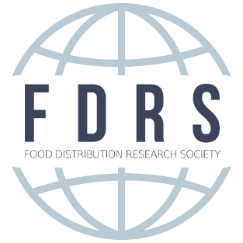 Annual Conference 2024Call for Research, Outreach and Teaching Case Study Presentation ProposalsThe Food Distribution Research Society invites submissions for Research, Outreach and Teaching Case Study proposals for its 2024 Annual Conference.  The Annual Conference in Puerto Rico from October 20-22, 2024 with theme "Resilient AgriFood Systems."  Work related to any food distribution area, from the farm gate through retail to the consumer, may be submitted.  The submission categories are as follows:Organized Symposium offers the opportunity for presentations and discussion on a single theme or problem related to the food distribution field.  Interdisciplinary proposals are welcomed and encouraged.  Organized symposia proposals are allowed 1 hour and 30 minutes and they are expected to allocate at least 30 minutes to discussion.Research Reports are scholarly papers focusing on the results of research efforts.  Reports will be evaluated and accepted based on one-page abstracts that describe the research and its relevance to food distribution issues.  Presentations of research reports are limited to 15 minutes each, with 5 minutes for Q&A.Research Updates are synopses of research or educational work either (1) recently completed, (2) in progress, or (3) to be undertaken within the next year.  To give an update, submit a maximum one-page description of the update.  Presentations of updates are limited to 10 minutes each, with 3 minutes for Q&A.Outreach Writing comprises technical communication of food industry issues that are key to Extension/Industry Outreach.  These may include ‘industry outlook’, food supply chain and marketing articles or content similar to AAEA’s Choices Magazine, for example, geared toward non-academic audiences.  Entries in this category must include a pdf copy of the actual article or printout from an online source and the submission form.  Authors will have 15 minutes to present a summary of the article’s key points and how it was used in outreach/extension efforts, with 5 minutes for Q&A. Teaching Case Studies are scholarly papers featuring a firm or industry dealing with an issue that is relevant for discussion in the classroom.  Case studies can be developed using either primary or secondary research data.  Submissions will be evaluated based on a one page—single-spaced—extended abstract describing the firm/industry, the main issue(s) of the case or decision to be made, why the case is important for teaching purposes, and the learning objectives.  Presentations of teaching case studies are limited to 15 minutes each, with 5 minutes for Q&A.Email submissions, questions and/or general inquiries about this call to Dr. Maria Bampasidou, Research VP, at FDRSVPResearch@gmail.com by June 15, 2024. Authors will be notified of acceptance by early August.  All presenters must be registered for the conference.  As information is available, it will be posted under “Conferences” at the FDRS website: https://www.fdrsinc.org/  ALL SUBMISSIONS MUST USE THE ATTACHED FORM.2024 Research SubmissionFood Distribution Research Society Annual Conference____________________________________________________________________________Please complete all sections (a through i) as indicated. Omissions will delay the review and notification process.Email as MS Word document or pdf file attachment to FDRSVPresearch@gmail.com by June 15, 2024.Submission category (select one):Title of submission: (c) Authors: (please list all names & school/affiliations in the order to be published in the conference program)1.2.3.4.Presenting author’s name:Corresponding author’s name (IF different from presenting author):  Corresponding author’s email address: Presenting author (must be finalized by August 15, 2024):Abstract:  300 word maximum; the significance of the research to industry and/or academia must be clearly stated. For Teaching Case Studies submissions, please prepare an extended abstract as indicated.Time (only for organized symposia): Specify time allocated to formal statements by presenters, discussion among presenters, and audience participation.*Entries in the Outreach Writing category must also include a pdf copy of the actual article or printout from online source.____Organized Symposium   ____Research Report____Research Update    ____Outreach Writing*____Case Study